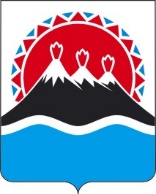 П О С Т А Н О В Л Е Н И ЕПРАВИТЕЛЬСТВАКАМЧАТСКОГО КРАЯг. Петропавловск-КамчатскийВ соответствии с абзацем четвертым части 3 статьи 4 Федерального закона от 24.10.1997 № 134-ФЗ «О прожиточном минимуме в Российской Федерации»ПРАВИТЕЛЬСТВО ПОСТАНОВЛЯЕТ:1.	Установить величину прожиточного минимума в Камчатском крае на 2023 год на душу населения – 26 388 рублей, для трудоспособного населения – 28 763 рубля, пенсионеров – 22 694 рубля, детей – 28 105 рублей.2.	Настоящее постановление вступает в силу после дня его официального опубликования, действие настоящего постановления распространяется на правоотношения, возникшие с 1 января 2023 года.[Дата регистрации]№[Номер документа]Об установлении величины прожиточного минимума на душу населения и по основным социально - демографическим группам населения в Камчатском крае на 2023 годПредседатель Правительства  Камчатского края[горизонтальный штамп подписи 1]Е.А. Чекин